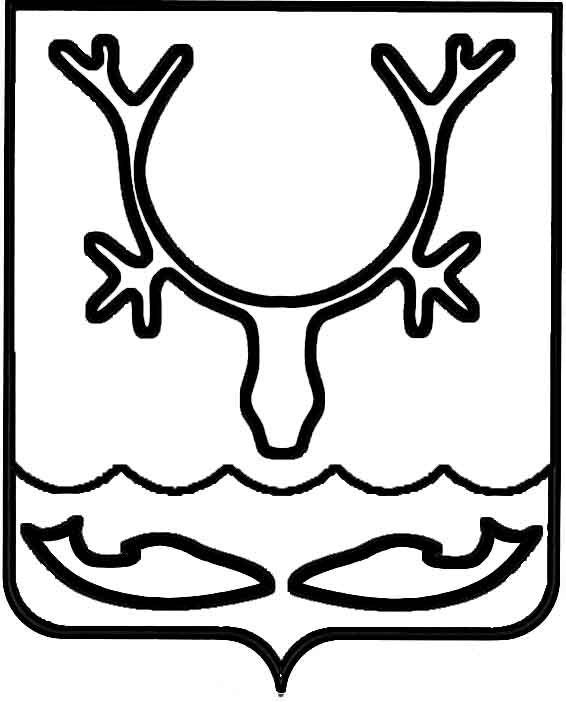 Администрация муниципального образования
"Городской округ "Город Нарьян-Мар"ПОСТАНОВЛЕНИЕО внесении изменения в постановление Администрации МО "Городской округ "Город Нарьян-Мар" от 03.04.2014 № 887В связи с необходимостью актуализировать состав межведомственной комиссии и кадровыми изменениями, Администрация муниципального образования "Городской округ "Город Нарьян-Мар"П О С Т А Н О В Л Я ЕТ:1. Внести в постановление Администрации МО "Городской округ "Город Нарьян-Мар" от 03.04.2014 № 887 "О межведомственной комиссии по признанию помещений жилыми помещениями, жилых помещений непригодными 
для проживания, многоквартирного дома аварийными и подлежащими сносу 
или реконструкции, садового дома жилым домом и жилого дома садовым домом" 
(с изменениями от 26.08.2019 № 817, от 30.03.2020 № 249, от 02.10.2020 № 674, 
от 20.01.2021 № 37, от 18.05.2021 № 688) изменение, изложив Приложение 1 
в следующей редакции:"Приложение 1СОСТАВмежведомственной комиссии по признанию помещений жилыми помещениями, жилых помещений непригодными для проживания и многоквартирных домов аварийными и подлежащими сносу или реконструкции2.	Настоящее постановление вступает в силу со дня его подписания 
и подлежит официальному опубликованию.05.07.2021№839Бережной Андрей Николаевич– первый заместитель главы Администрации 
МО "Городской округ "Город Нарьян-Мар", председатель комиссии;ТерентьеваЕлена Александрова– начальник управления жилищно-коммунального хозяйства Администрации муниципального образования "Городской округ "Город Нарьян-Мар", заместитель председателя комиссии;Чипсанова Оксана Александровна– ведущий менеджер отдела ЖКХ, дорожного хозяйства                    и благоустройства управления жилищно-коммунального хозяйства Администрации муниципального образования "Городской округ "Город Нарьян-Мар", секретарь комиссии.Члены комиссии:Суський Юрий ИвановичЛиханина Ирина МихайловнаФомина Наталья СергеевнаКирхар Наталья ВячеславовнаМазченкоСветлана АндреевнаКудряшов Андрей ЮрьевичПаневник Анна ВладимировнаРуденко Анатолий ВикторовичМогутова Анна Дмитриевна Хабаров Алексей Федорович- председатель Совета городского округа "Город Нарьян-Мар";– начальник отдела управления муниципальным имуществом и регистрации прав собственности управления муниципального имущества и земельных отношений Администрации муниципального образования "Городской округ "Город Нарьян-Мар" (при отсутствии: Конухин Евгений Николаевич – начальник управления муниципального имущества и земельных отношений Администрации муниципального образования "Городской округ "Город Нарьян-Мар");- врио главного врача ФБУЗ "Центр гигиены                                и эпидемиологии в НАО" (при отсутствии Терехова Александра Степановна – руководитель Испытательного лабораторного центра ФБУЗ "Центр гигиены 
и эпидемиологии в НАО) – по согласованию;– руководитель Управления Федеральной службы                        по надзору в сфере защиты прав потребителей и благополучия человека по НАО (по согласованию);– главный специалист отдела надзорной деятельности                          и профилактической работы главного управления МЧС России по НАО (при отсутствии: Литвинов Денис Александрович – заместитель начальника отдела надзорной деятельности и профилактической работы главного управления МЧС России по НАО) – по согласованию;– ведущий юрисконсульт отдела муниципального контроля Администрации муниципального образования "Городской округ "Город Нарьян-Мар" (при отсутствии: Честнейшина Татьяна Николаевна – начальник отдела муниципального контроля Администрации муниципального образования "Городской округ "Город Нарьян-Мар");– ведущий консультант отдела государственного жилищного надзора и лицензионного контроля управления государственного строительного и жилищного надзора Департамента внутреннего контроля и надзора Ненецкого автономного округа (при отсутствии: Баруздин Михаил Анатольевич – главный консультант отдела государственного жилищного надзора и лицензионного контроля управления государственного строительного 
и жилищного надзора Департамента внутреннего контроля и надзора Ненецкого автономного округа) – 
по согласованию;– директор МКУ "Управление городского хозяйства                     г. Нарьян-Мара" (при отсутствии: Бобрикова Вилициада Васильевна – начальник отдела по содержанию муниципального фонда МКУ "Управление городского хозяйства г. Нарьян-Мара");– начальник правового управления Администрации муниципального образования "Городской округ "Город Нарьян-Мар" (при отсутствии: Зелянина Любовь Юрьевна – ведущий юрисконсульт претензионно-договорного отдела правового управления Администрации муниципального образования "Городской округ "Город Нарьян-Мар");– ведущий менеджер отдела ЖКХ, дорожного хозяйства               и благоустройства управления жилищно-коммунального хозяйства Администрации муниципального образования "Городской округ "Город Нарьян-Мар" (при отсутствии: Лисиценский Алексей Владимирович -  начальник отдела ЖКХ, дорожного хозяйства и благоустройства управления жилищно-коммунального хозяйства Администрации муниципального образования "Городской округ "Город Нарьян-Мар").Глава города Нарьян-Мара О.О. Белак